Berlínska vysokohorská cestaBerliner HöhewegObsah:Popis oblasti	3Mapa a profil	4Popis expedície	51. etapa – výstup ku chate Gamshütte (1921 m n.m.)	52. etapa – od chaty Gamshütte ku chate Friesenberghaus (2498 m n.m.)	53. etapa – od chaty Friesenberghaus ku chate Olpererhütte (2389 m n.m.)	54. etapa – od chaty Olpererhütte ku chate Furtschaglhaus (2295 m n.m.)	65. etapa – od chaty Furtschaglhaus ku chate Berliner Hütte (2044 m n.m.)	66. etapa – od chaty Berliner Hütte ku chate  Greizer Hütte (2227 m n.m.)	67. etapa – od chaty Greizer Hütte ku chate Kasseler Hütte (2178 m n.m.)	68. etapa – od chaty Kasseler Hütte ku chate Karl-von-Edel-Hütte (2238 m n.m.)	79. etapa – zostup z chaty Karl-von-Edel-Hütte a odchod domov	7Informácie o chatách a ďalších zdrojoch informácií	8Príchod a odchod do/z oblasti	8Popis oblastiBerlínska vysokohorská cesta (nem. Berliner Höheweg) je horský pochod z chaty na chatu v Zillertaler Alpách. Vysokohorskú cestu môžeme začať vo dvoch smeroch. Začiatočným poprípade konečným bodom sú chaty Gamshütte alebo Karl-von-Edel-hütte.Berlínsku vysokohorskou cestu je možno tiež zdolať po etapách. Z každej chaty je možnosť zostupu do údolia poprípade tiež možnosť výstupu. Takto je možné prejsť časť vysokohorskej cesty počas predĺženého víkendu.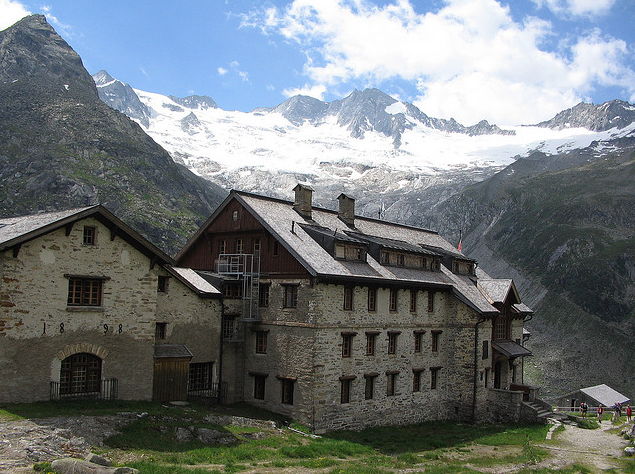 Mapa a profil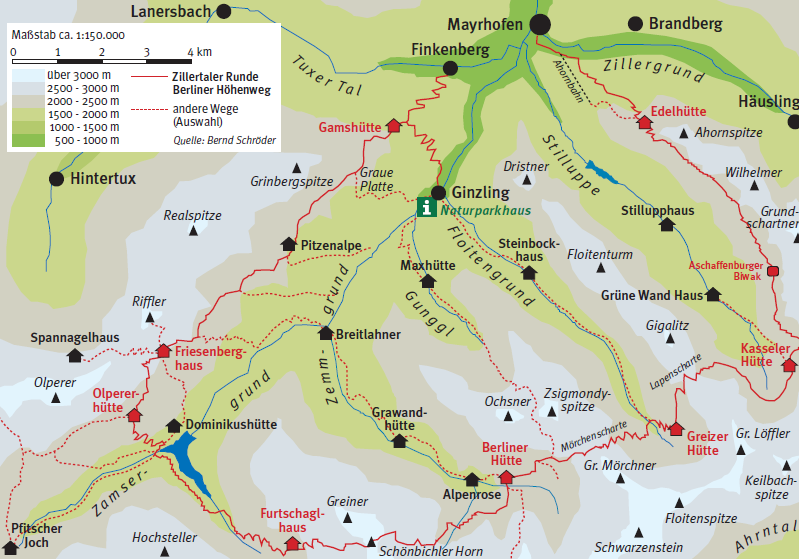 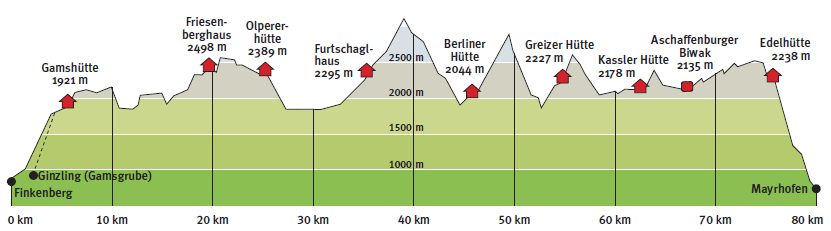 Popis expedície1. etapa – výstup ku chate Gamshütte (1921 m n.m.) 1000 Hm 				3 hod 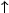 Z parkoviska pri údolnej stanici lanovky Finkenberger Almbahnen treba ísť cez most ponad rieku Tuxbach smerom k štadiónu. Odtiaľ cestou č. 533 stúpať ku chate.Možné výstupy od chaty Gamshütte:- Vorder Grinbergspitze (2765 m n.m., 2+1,5 hod)- Mittlere Grinbergspitze (2867 m n.m., 2,5+2 hod)- Hintere Grinbergspitze (2884 m n.m., 3+2,5 hod)2. etapa – od chaty Gamshütte ku chate Friesenberghaus (2498 m n.m.) 1400 Hm  	 850 Hm		8 hod/14 km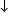 Chodník vedie najprv pod východnými svahmi vrcholov Grinbergspitze. ďalej cez salaš Pitzenalm a Kesselalm. Pri Kesselalm je pekná vyhliadka na vodopády. Odtiaľ vedie chdoník pod východným hrebeňom masívu Riffler až na chatu Friesenberghaus.Možné výstupy od chaty Friesenberghaus:- Petersköpfl (2677 m n.m., 30+20 min)- Hoher Riffler (3228 m n.m., 3+2 hod )3. etapa – od chaty Friesenberghaus ku chate Olpererhütte (2389 m n.m.) 150 Hm 	 250 Hm		2 hod/8 kmTento prechod je jeden z najkratších a najľahších úsekov. Tento deň môžeme vystúpitť na vrchol Olperer (2476 m n.m.) s výhľadom na lyžiarsku oblasť Hintertux.Možné výstupy od chaty Olpererhütte:- Olperer (3476 m n.m., 3+2 hod)- Gefrorene Wandspitzen (3286 m n.m., 2+1,5 hod)4. etapa – od chaty Olpererhütte ku chate Furtschaglhaus (2295 m n.m.) 500 Hm 	 600 Hm		4 hodOd chaty pozdĺž potoka Riepenbach zostúpime ku priehrade Schlegeisspeicher. Okolo priehrady juhovýchodným smerom budeme pokračovať ku chate Furtschaglhaus.Možné výstupy od chaty Furtschaglhaus:- Furtschaglspitze  (3178 m n.m., 3,5+3 hod)- Groβer Möseler (3478 m n.m., 4+3 hod)5. etapa – od chaty Furtschaglhaus ku chate Berliner Hütte (2044 m n.m.) 900 Hm 	 1060 Hm		6 hodTáto etapa vedie cez vrchol Schönbichler Horn (3134 m n.m.) a preto bude dosť náročná.Možné výstupy od chaty Sulzenau Hütte:- Schwarzenstein (3368 m n.m., 5+4 hod- Zsygmondyspitze (3087 m n.m., 3,5+3) hod6. etapa – od chaty Berliner Hütte ku chate  Greizer Hütte (2227 m n.m.) 1200 Hm 	 1100 Hm		7 hodTáto etapa je ďalšia náročná etapa svojou dĺžkou a náročnosťou. Niektoré úseky sú zaistené oceľovými lanami. Chodník vedie okolo pekného plesa Schwazensee. Etapa si môžeme predĺžiť výstupom na vrchol Zsygmondyspitze (3087 m n.m.) okolo plesa Eissee.Možné výstupy od chaty Greizer Hütte:- Groβer Löffler (3376 m n.m., 4+3 hod)- Gigalitz (3002 m n.m., 2+1,5 hod)7. etapa – od chaty Greizer Hütte ku chate Kasseler Hütte (2178 m n.m.) 650 Hm 	 700 Hm		5 hodTáto etapa sa vinie okolo záveru údolia Stilluptal s peknými výhľadmi. Môžeme si odskočiť ečte na vrchol Gigalitz 93002 m n.m.).Možné výstupy od chaty Kasseler Hütte:- Wollbachspitze (3210 m n.m., 4+3 hod)- Hintere Stangenspitze (3223 m n.m., 4+3 hod)- Schöne Aussicht (2278 m n.m., 1+0,5 hod)8. etapa – od chaty Kasseler Hütte ku chate Karl-von-Edel-Hütte (2238 m n.m.) 800 Hm 	 750 Hm		9 hod/14 kmNáročná etapa svojou dĺžkou a technickou náročnosťou s niektorými zaistenými úsekmi. Nie je žiadne možnosť zostupu do údolia a niej po ceste žiadna voda.Možné výstupy od chaty Innsbrucker Hütte:- Ahornspitze (2976 m n.m., 3+2 hod)9. etapa – zostup z chaty Karl-von-Edel-Hütte a odchod domov 1590 Hm		4 hod do MayrhofenuInformácie o chatách a ďalších zdrojoch informácií Gamshütte (1921 m n.m.)				www.gamshuette.atFriesenberghaus (2498 m n.m.)				www.friesenberghaus.atOlpererhütte (2289 m n.m.)				www.olpererhuette.deFurtschaglhaus (2295 m n.m.)				www.furtschaglhaus.comBerliner Hütte (2044 m n.m.)				www.berlinerhütte.atGreizer Hütte (2227 m n.m.)				www.alpenverein-greiz.deKasseler Hütte (2178 m n.m.)				www.alpenverein-kassel.deKarl-von-Edel-Hütte (2238 m n.m.)			www.dav-wuerzburg.deInformácie o ceste		http://www.naturpark-zillertal.at/naturpark-erleben/trekking-berliner-hoehenweg.htmlPríchod a odchod do/z oblastiZeleneč – Mayrhofen (Finkenberg)Vzdialenosť:	610 km (diaľnica A1)Čas jazdy:		6:15h